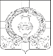 СОВЕТ НАРОДНЫХ ДЕПУТАТОВКАРАЧУНСКОГО СЕЛЬСКОГО ПОСЕЛЕНИЯРАМОНСКОГО МУНИЦИПАЛЬНОГО РАЙОНАВОРОНЕЖСКОЙ ОБЛАСТИР Е Ш Е Н И Еот 30.08.2019 № 182с. КарачунО внесении изменений в решение Совета народных депутатов Карачунского сельского поселения Рамонского муниципального района Воронежской области от 26.12.2013 № 146 «Об оплате труда работников, замещающих должности, не являющиеся должностями муниципальной службы, и осуществляющих первичный воинский учет на территории Карачунского сельского поселения Рамонского муниципального района Воронежской области»В соответствии с Федеральным законом от 28.03.1998 № 53-ФЗ «О воинской обязанности и военной службе», Постановлением Правительства Российской Федерации от 27.11.2006 № 719 «Об утверждении Положения о воинском учете» Совет народных депутатов Карачунского сельского поселения Рамонского муниципального района Воронежской области р е ш и л: 1. Внести изменения в решение Совета народных депутатов Карачунского сельского поселения Рамонского муниципального района Воронежской области от 26.12.2013 г. № 146 «Об оплате труда работников, замещающих должности, не являющиеся должностями муниципальной службы, и  осуществляющих первичный воинский учет на территории  Карачунского сельского поселения Рамонского муниципального района, Воронежской области» в части, касающейся приложения «Перечень должностей работников, замещающих должности, не являющиеся должностями муниципальной службы, и осуществляющих первичный воинский учет на территории Карачунского сельского поселения Рамонского муниципального района Воронежской области, и размеры их должностных окладов», (далее – Положение), изложив его в новой редакции:«Перечень должностей работников, замещающих должности, не являющиеся должностями муниципальной службы, и осуществляющих первичный воинский учет на территории Карачунского сельского поселения Рамонского муниципального района Воронежской области, и размеры их должностных окладов»2. Обнародовать настоящее решение в соответствии с Уставом Карачунского сельского поселения Рамонского муниципального района Воронежской области. 3. Контроль исполнения настоящего решения оставляю за собой.Наименование должностиДолжностной оклад (рублей)Военно-учетный работник11290Главасельского поселенияВ.А. Щербаков